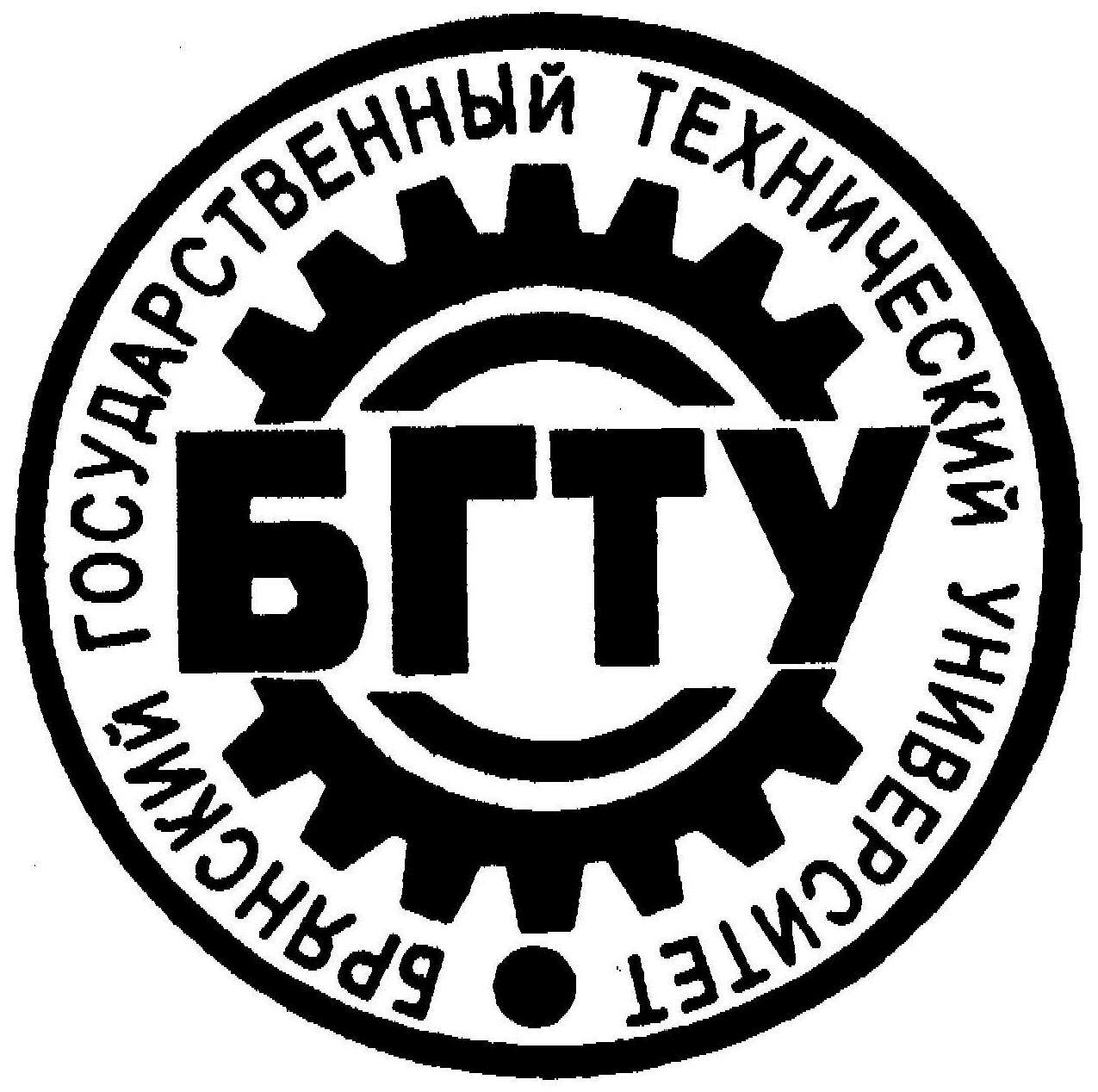 К 100 – ЛЕТИЮСО ДНЯ РОЖДЕНИЯБиобиблиографический указатель основных трудов проф. Л. Н. НикольскогоБРЯНСКИздательство БГТУ2013ББК 91Биобиблиографический указатель основных трудов проф. Л. Н. Никольского : к 100-летию со дня рождения / сост. Н. В. Кравцова. – Брянск : БГТУ, 2013. – 20 с. – (Серия «Ученые БГТУ»).   Настоящий указатель является юбилейным изданием трудов проф. Л. Н. Никольского. Указатель содержит перечень основных работ, опубликованных в период с 1940 г. по 1982 г., а также  издания, вышедшие в соавторстве с другими учеными.Последняя книга ученого «Амортизаторы удара подвижного состава» вышла в свет в 1986 году после смерти автора.           Издание адресовано профессорско-преподавательскому составу, аспирантам, студентам и библиографам.                                                                                     ©  Брянский государственный                                                                                      технический университет, 2013От составителяБиобиблиографический указатель посвящен 100-летию со дня рождения выдающегося ученого в области транспортного машиностроения, заслуженного деятеля науки и техники РСФСР, доктора технических наук, профессора, основателя специальности «Динамика и прочность машин» в Брянском институте транспортного машиностроения (ныне – Брянском государственном техническом университете) Льву Николаевичу Никольскому. Л. Н. Никольский – автор более 90 печатных научных трудов и 8 изобретений, им написаны, имевший большую популярность учебник для железнодорожных техникумов «Теория и расчетов вагонов» и учебники для вузов в соавторстве «Расчет вагонов на прочность», «Конструкции вагонов» и «Вагоны».Издание включает перечень основных трудов профессора Л. Н. Никольского и его автобиографию. Материал располагается в хронологической последовательности.Основу указателя составили электронная база данных «Труды ученых», созданная коллективом сотрудников информационно-библиографического отдела, фонд периодических изданий библиотеки университета, материалы кафедры.        Библиографическое описание составлено в соответствии с ГОСТ 7.1-2003 «Библиографическая запись. Библиографическое описание. Общие требования и правила составления».       Библиотека благодарит сотрудников кафедры «Динамика и прочность машин» за помощь, оказанную ими в составлении данного издания, и предоставленные автобиографические материалы.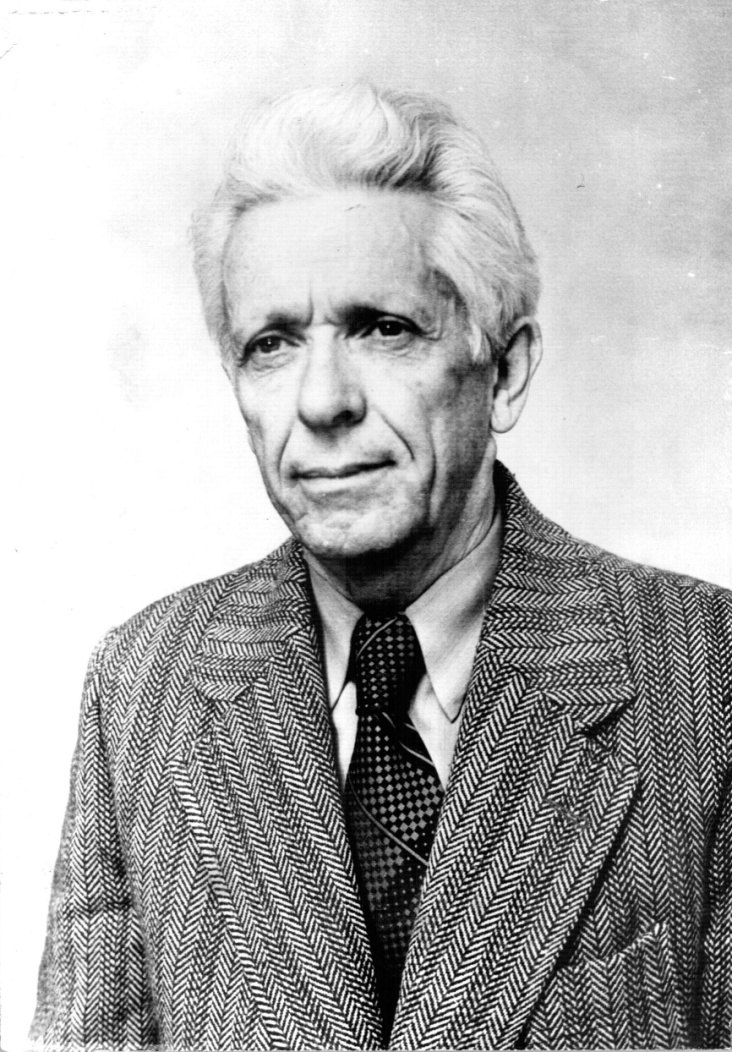 Лев Николаевич НикольскийЛев Николаевич Никольский родился в г. Чите, трудовую жизнь начал в . на заводе «Красный Профинтерн» (ныне – «Брянский машиностроительный завод»), в 1931 году поступил на вечернее отделение БИТМа, и с тех пор почти вся его жизнь была связана с родным вузом. Окончив институт с отличием в 1937 году, он поступил в аспирантуру. Под руководством профессоров  М. А. Короткевича и Е. Д. Гриневского Лев Николаевич включается в работу по созданию отечественного вагоностроения. В 1940 году он защитил кандидатскую диссертацию «Вопросы расчета кузова цельнометаллического вагона» и в октябре того же года был приглашен академиком Е. О. Патоном на работу в Институт электросварки АН СССР. Там, занимаясь исследованием сварных конструкций вагонов, Лев Николаевич впервые столкнулся с проблемой снижения ударных нагрузок, действующих на вагоны, Этой проблеме он посвятил многие годы.Война прервала развернутые исследования в этом направлении, предстояла эвакуация БИТМа на Урал – в Нижний Тагил. Там он возглавил кафедру технической механики, а с 1942 г. по . был проректором по учебной и научной работе. За 3 года эвакуации под его руководством был выполнен ряд работ для нужд оборонной промышленности.В 1943 году были начаты исследования, над которыми Лев Николаевич и его ученики работали долгие годы: оценка ударных нагрузок, действующих на вагон, разработка устройств, снижающих эти нагрузки – поглощающих аппаратов автосцепки. Задача крайне важная: соударения на сортировочных горках и в поезде приводят во многих случаях к повреждению вагонов и грузов, нанося огромный ущерб народному хозяйству.В 1949 году для решения этой проблемы Л. Н. Никольский был направлен в докторантуру секции по научной разработке проблем транспорта АН СССР, и в . он успешно защищает докторскую диссертацию. Более 30 лет он возглавлял кафедру «Детали машин», с 1981 г. по 1983 г. – кафедру «Динамика и прочность машин» БИТМа.Вклад профессора  Л. Н. Никольского в развитие важнейших направлений науки о транспорте трудно переоценить. Им выполнен цикл работ по исследованию фрикционных процессов при нестационарном трении, которые позволили создать научные принципы проектирования амортизирующих устройств, обобщенные в монографии «Фрикционные амортизаторы удара». Другим направлением научной деятельности Л. Н. Никольского явилось повышение долговечности и надежности элементов подвижного состава. Им был разработан метод оптимизации параметров деталей и узлов машин по критерию усталостной повреждаемости, позволяющий создавать рациональные с точки зрения веса и размеров конструкции при обеспечении их высокой надежности. Под его руководством разработаны основные методы расчета деталей подвижного состава на прочность при малоцикловых нагружениях и случайных перегрузках.Л. Н. Никольский уделял большое внимание созданию научной школы и подготовке высококвалифицированных научных кадров. Под его руководством были защищены 31 кандидатская и 4 докторских диссертации. Среди них доктора технических наук Н. А. Костенко, Б. Г. Кеглин, Л. А. Переяславец, А. Г. Кузьменко.На основе разработанных Л. Н. Никольским научных принципов его школой был разработан ряд конструкций амортизаторов удара для пассажирского и грузового подвижного состава железных дорог. Резино-металлические поглощающие аппараты автосцепки Р-2П были внедрены на пассажирском составе и электропоездах и отмечены золотой медалью ВДНХ, а поглощающий аппарат ПМК-110А, отмеченный серебряной медалью ВДНХ, – на всех видах грузовых вагонов.Лев Николаевич был членом ряда научно-технических диссертационных советов, а также экспертного совета ВАК, был награжден двумя орденами  и 5 медалями, ему было присвоено звание заслуженного деятеля науки и техники РСФСР.Жизнь Льва Николаевича прервалась 19 сентября 1983 года. Светлая память неутомимому исследователю, прекрасному педагогу, творцу новой техники!МонографииСтатьи в периодической печатиСтатьи в сборникахСодержаниеБИОБЛИОГРАФИЧЕСКИЙ УКАЗАТЕЛЬ ОСНОВНЫХ ТРУДОВ                     ПРОФ. Л. Н. НИКОЛЬСКОГО : К 100-ЛЕТИЮ СО ДНЯ РОЖДЕНИЯРедактор издательства               Т. И. КоролеваКомпьютерный набор                Н. В. Кравцова                                                                                         Темплан 2013 г., п. 1Издательство Брянского государственного технического университета241035, Брянск, бульвар 50-летия Октября, 7, БГТУ. тел. 58-82-49Лаборатория оперативной полиграфии БГТУ, ул. Институтская, 161Никольский, Л. Н.
   Теория и расчет вагонов : учеб. для техникумов / Л. Н. Никольский ; Брян. ин-т трансп. машиностроения. - М. : Машгиз, 1947. - 296 с.2   Расчет вагонов на прочность : учеб. пособие для вузов / С. В. Вершинский [и др.] ; Брян. ин-т трансп. машиностроения ; под ред. А. А. Попова. - М. : Трансжелдориздат, 1960. - 360 с.3   Конструкции вагонов / Л. А. Шадур [и др.] ; Брян. ин-т трансп. машиностроения ; под ред. Л. А. Шадура. - М. : Трансжелдориздат, 1962. - 416 с.4Никольский, Л. Н.
   Фрикционные амортизаторы удара : расчет и конструирование / Л. Н. Никольский ; Брян. ин-т трансп. машиностроения. - М. : Машиностроение, 1964. - 171 с.5   Расчет вагонов на прочность : учеб. пособие для вузов / С. В. Вершинский [и др.] ; Брян. ин-т трансп. машиностроения ; под ред. Л. А. Шадура. - 2-е изд., перераб.и доп. - М. : Машиностроение, 1971. - 432 с.6   Вагоны. Конструкция, теория и расчет : учеб. для вузов / Л. А. Шадур [и др.] ; Брян. ин-т трансп. машиностроения ; под ред. Л. А. Шадура. - 3-е изд., перераб. и доп. - М. : Транспорт, 1980. - 439 с.7Никольский, Л. Н.
   Амортизаторы удара подвижного состава / Л. Н. Никольский, Б. Г. Кеглин ; Брян. ин-т трансп. машиностроения. - М. : Машиностроение, 1986. - 144 с.1Никольский, Л. Н.
   Исследование напряженного состояния вагона при ударных нагрузках / Л. Н. Никольский
// Техника железных дорог. - 1946. - № 8-9. - C. 19.Никольский, Л. Н.
   Исследование напряженного состояния вагона при ударных нагрузках / Л. Н. Никольский
// Техника железных дорог. - 1946. - № 8-9. - C. 19.Никольский, Л. Н.
   Исследование напряженного состояния вагона при ударных нагрузках / Л. Н. Никольский
// Техника железных дорог. - 1946. - № 8-9. - C. 19.2Никольский, Л. Н.
   Оборудование для испытания подвижного состава железных дорог на ударные нагрузки / Л. Н. Никольский
// Заводская лаборатория. - 1949. - № 1. - С. 122-124.Никольский, Л. Н.
   Оборудование для испытания подвижного состава железных дорог на ударные нагрузки / Л. Н. Никольский
// Заводская лаборатория. - 1949. - № 1. - С. 122-124.Никольский, Л. Н.
   Оборудование для испытания подвижного состава железных дорог на ударные нагрузки / Л. Н. Никольский
// Заводская лаборатория. - 1949. - № 1. - С. 122-124.3Никольский, Л. Н.
   Приборы для длительной регистрации ударов и способов тарировки ускорением / Л. Н. Никольский
// Заводская лаборатория. - 1951. - № 7. - С. 883-885.Никольский, Л. Н.
   Приборы для длительной регистрации ударов и способов тарировки ускорением / Л. Н. Никольский
// Заводская лаборатория. - 1951. - № 7. - С. 883-885.Никольский, Л. Н.
   Приборы для длительной регистрации ударов и способов тарировки ускорением / Л. Н. Никольский
// Заводская лаборатория. - 1951. - № 7. - С. 883-885.4Никольский, Л. Н.
   Статистическое исследование продольных усилий, действующих на подвижной состав / Л. Н. Никольский
// Техника железных дорог. - 1951. - № 10. - C. 27.Никольский, Л. Н.
   Статистическое исследование продольных усилий, действующих на подвижной состав / Л. Н. Никольский
// Техника железных дорог. - 1951. - № 10. - C. 27.Никольский, Л. Н.
   Статистическое исследование продольных усилий, действующих на подвижной состав / Л. Н. Никольский
// Техника железных дорог. - 1951. - № 10. - C. 27.5Никольский, Л. Н.
   Статистические исследования продольных усилий, действующих на подвижной состав / Л. Н. Никольский
// Техника железных дорог. - 1951. - № 10. - С. 17-20.Никольский, Л. Н.
   Статистические исследования продольных усилий, действующих на подвижной состав / Л. Н. Никольский
// Техника железных дорог. - 1951. - № 10. - С. 17-20.Никольский, Л. Н.
   Статистические исследования продольных усилий, действующих на подвижной состав / Л. Н. Никольский
// Техника железных дорог. - 1951. - № 10. - С. 17-20.6Никольский, Л. Н.
   О решении задач продольной динамики / Л. Н. Никольский
// Техника железных дорог. - 1953. - № 3. - C. 15.Никольский, Л. Н.
   О решении задач продольной динамики / Л. Н. Никольский
// Техника железных дорог. - 1953. - № 3. - C. 15.Никольский, Л. Н.
   О решении задач продольной динамики / Л. Н. Никольский
// Техника железных дорог. - 1953. - № 3. - C. 15.7Никольский, Л. Н.
   Определение рациональных параметров фрикционных аппаратов автосцепки и расчет сил удара / Л. Н. Никольский
// Техника железных дорог. - 1956. - № 4. - C. 21.Никольский, Л. Н.
   Определение рациональных параметров фрикционных аппаратов автосцепки и расчет сил удара / Л. Н. Никольский
// Техника железных дорог. - 1956. - № 4. - C. 21.Никольский, Л. Н.
   Определение рациональных параметров фрикционных аппаратов автосцепки и расчет сил удара / Л. Н. Никольский
// Техника железных дорог. - 1956. - № 4. - C. 21.8Никольский, Л. Н.
   Особенности изменения сил и напряжений в конструкции вагона при ударах в автосцепку / Л. Н. Никольский, М. А. Озеров, В. Г. Дуденков
// Вестник Всероссийского научно-исследовательского института железнодорожного транспорта . - 1962. - № 1. - С. 3-7.Никольский, Л. Н.
   Особенности изменения сил и напряжений в конструкции вагона при ударах в автосцепку / Л. Н. Никольский, М. А. Озеров, В. Г. Дуденков
// Вестник Всероссийского научно-исследовательского института железнодорожного транспорта . - 1962. - № 1. - С. 3-7.Никольский, Л. Н.
   Особенности изменения сил и напряжений в конструкции вагона при ударах в автосцепку / Л. Н. Никольский, М. А. Озеров, В. Г. Дуденков
// Вестник Всероссийского научно-исследовательского института железнодорожного транспорта . - 1962. - № 1. - С. 3-7.9Никольский, Л. Н.
   О работе фрикционных материалов в амортизаторе удара / Л. Н. Никольский, И. В. Селинов, Б. Г. Кеглин
// Вестник машиностроения. - 1963. - № 10. - С. 33-37.Никольский, Л. Н.
   О работе фрикционных материалов в амортизаторе удара / Л. Н. Никольский, И. В. Селинов, Б. Г. Кеглин
// Вестник машиностроения. - 1963. - № 10. - С. 33-37.Никольский, Л. Н.
   О работе фрикционных материалов в амортизаторе удара / Л. Н. Никольский, И. В. Селинов, Б. Г. Кеглин
// Вестник машиностроения. - 1963. - № 10. - С. 33-37.10Никольский, Л. Н.
   Метод сравнительной оценки пружинно-фрикционных амортизаторов удара для подвижного состава железных дорог / Л. Н. Никольский, Ю. Т. Межевой, Д. Д. Поляков
// Известия вузов. Серия "Машиностроение". - 1964. – № 8. - С. 122-133.Никольский, Л. Н.
   Метод сравнительной оценки пружинно-фрикционных амортизаторов удара для подвижного состава железных дорог / Л. Н. Никольский, Ю. Т. Межевой, Д. Д. Поляков
// Известия вузов. Серия "Машиностроение". - 1964. – № 8. - С. 122-133.Никольский, Л. Н.
   Метод сравнительной оценки пружинно-фрикционных амортизаторов удара для подвижного состава железных дорог / Л. Н. Никольский, Ю. Т. Межевой, Д. Д. Поляков
// Известия вузов. Серия "Машиностроение". - 1964. – № 8. - С. 122-133.11Никольский, Л. Н.
   Об ударных нагрузках, воспринимаемых вагоном на сортировочных горках / Л. Н. Никольский, Н. А. Костенко
// Вестник Всероссийского научно-исследовательского института железнодорожного транспорта . - 1967. - № 1. - С. 31-34.Никольский, Л. Н.
   Об ударных нагрузках, воспринимаемых вагоном на сортировочных горках / Л. Н. Никольский, Н. А. Костенко
// Вестник Всероссийского научно-исследовательского института железнодорожного транспорта . - 1967. - № 1. - С. 31-34.Никольский, Л. Н.
   Об ударных нагрузках, воспринимаемых вагоном на сортировочных горках / Л. Н. Никольский, Н. А. Костенко
// Вестник Всероссийского научно-исследовательского института железнодорожного транспорта . - 1967. - № 1. - С. 31-34.12Никольский, Л. Н.
   Метод определения оптимальных параметров амортизаторов удара / Л. Н. Никольский
// Вестник машиностроения. - 1967. - № 9. - С. 38-42.Никольский, Л. Н.
   Метод определения оптимальных параметров амортизаторов удара / Л. Н. Никольский
// Вестник машиностроения. - 1967. - № 9. - С. 38-42.Никольский, Л. Н.
   Метод определения оптимальных параметров амортизаторов удара / Л. Н. Никольский
// Вестник машиностроения. - 1967. - № 9. - С. 38-42.13Никольский, Л. Н.
   О расчете прочностной надежности автосцепки / Л. Н. Никольский, Н. А. Костенко
// Машиноведение. - 1968. - № 3. - С. 84.14Никольский, Л. Н.
   Особенности расчета выносливости конструкций с амортизаторами / Л. Н. Никольский
// Вестник машиностроения. - 1969. - № 11. - С. 9-12.15Никольский, Л. Н.
   Требования на проектирование поглощающих аппаратов / Л. Н. Никольский, Н. Г. Беспалов, Е. П. Блохин
// Железнодорожный транспорт. - 1970. - № 11. - С. 46-49.16Никольский, Л. Н.
   Статистический метод расчета долговечности автосцепки с учетом малоцикловой усталости / Л. Н. Никольский, И. С. Петрунина, В. С. Петрунин
// Машиноведение. - 1975. - № 1. - С. 75-80.Никольский, Л. Н.
   Статистический метод расчета долговечности автосцепки с учетом малоцикловой усталости / Л. Н. Никольский, И. С. Петрунина, В. С. Петрунин
// Машиноведение. - 1975. - № 1. - С. 75-80.1Никольский, Л. Н.
   Вопросы проектирования и эксплуатации приспособлений для сборки и сварки металлических конструкций вагонов / Л. Н. Никольский
// Труды Орджоникидзеградского машиностроительного института : материалы науч.-техн. конф. / отв. ред. Г. И. Погодин-Алексеев. - Орджоникидзеград, 1940. - Вып. 4. - С. 27.Никольский, Л. Н.
   Вопросы проектирования и эксплуатации приспособлений для сборки и сварки металлических конструкций вагонов / Л. Н. Никольский
// Труды Орджоникидзеградского машиностроительного института : материалы науч.-техн. конф. / отв. ред. Г. И. Погодин-Алексеев. - Орджоникидзеград, 1940. - Вып. 4. - С. 27.Никольский, Л. Н.
   Вопросы проектирования и эксплуатации приспособлений для сборки и сварки металлических конструкций вагонов / Л. Н. Никольский
// Труды Орджоникидзеградского машиностроительного института : материалы науч.-техн. конф. / отв. ред. Г. И. Погодин-Алексеев. - Орджоникидзеград, 1940. - Вып. 4. - С. 27.Никольский, Л. Н.
   Вопросы проектирования и эксплуатации приспособлений для сборки и сварки металлических конструкций вагонов / Л. Н. Никольский
// Труды Орджоникидзеградского машиностроительного института : материалы науч.-техн. конф. / отв. ред. Г. И. Погодин-Алексеев. - Орджоникидзеград, 1940. - Вып. 4. - С. 27.Никольский, Л. Н.
   Вопросы проектирования и эксплуатации приспособлений для сборки и сварки металлических конструкций вагонов / Л. Н. Никольский
// Труды Орджоникидзеградского машиностроительного института : материалы науч.-техн. конф. / отв. ред. Г. И. Погодин-Алексеев. - Орджоникидзеград, 1940. - Вып. 4. - С. 27.2Никольский, Л. Н.
   О расчете кузова цельно-металлического вагона как коробчатой балки с учетом потери устойчивости элементами обшивки и набора / Л. Н. Никольский
// Труды Орджоникидзеградского машиностроительного института : материалы науч.-техн. конф. / отв. ред. Г. И. Погодин-Алексеев. - Орджоникидзеград, 1940. - Вып. 6. - С. 64.Никольский, Л. Н.
   О расчете кузова цельно-металлического вагона как коробчатой балки с учетом потери устойчивости элементами обшивки и набора / Л. Н. Никольский
// Труды Орджоникидзеградского машиностроительного института : материалы науч.-техн. конф. / отв. ред. Г. И. Погодин-Алексеев. - Орджоникидзеград, 1940. - Вып. 6. - С. 64.Никольский, Л. Н.
   О расчете кузова цельно-металлического вагона как коробчатой балки с учетом потери устойчивости элементами обшивки и набора / Л. Н. Никольский
// Труды Орджоникидзеградского машиностроительного института : материалы науч.-техн. конф. / отв. ред. Г. И. Погодин-Алексеев. - Орджоникидзеград, 1940. - Вып. 6. - С. 64.Никольский, Л. Н.
   О расчете кузова цельно-металлического вагона как коробчатой балки с учетом потери устойчивости элементами обшивки и набора / Л. Н. Никольский
// Труды Орджоникидзеградского машиностроительного института : материалы науч.-техн. конф. / отв. ред. Г. И. Погодин-Алексеев. - Орджоникидзеград, 1940. - Вып. 6. - С. 64.Никольский, Л. Н.
   О расчете кузова цельно-металлического вагона как коробчатой балки с учетом потери устойчивости элементами обшивки и набора / Л. Н. Никольский
// Труды Орджоникидзеградского машиностроительного института : материалы науч.-техн. конф. / отв. ред. Г. И. Погодин-Алексеев. - Орджоникидзеград, 1940. - Вып. 6. - С. 64.3Никольский, Л. Н.
   Статические и ударные нагрузки, их общность и различие / Л. Н. Никольский
// Труды Орджоникидзеградского машиностроительного института : материалы науч.-техн. конф. по ударной прочности металлических конструкций. - Н. Тагил, 1944. - Вып. 9. - С. 7.Никольский, Л. Н.
   Статические и ударные нагрузки, их общность и различие / Л. Н. Никольский
// Труды Орджоникидзеградского машиностроительного института : материалы науч.-техн. конф. по ударной прочности металлических конструкций. - Н. Тагил, 1944. - Вып. 9. - С. 7.Никольский, Л. Н.
   Статические и ударные нагрузки, их общность и различие / Л. Н. Никольский
// Труды Орджоникидзеградского машиностроительного института : материалы науч.-техн. конф. по ударной прочности металлических конструкций. - Н. Тагил, 1944. - Вып. 9. - С. 7.Никольский, Л. Н.
   Статические и ударные нагрузки, их общность и различие / Л. Н. Никольский
// Труды Орджоникидзеградского машиностроительного института : материалы науч.-техн. конф. по ударной прочности металлических конструкций. - Н. Тагил, 1944. - Вып. 9. - С. 7.Никольский, Л. Н.
   Статические и ударные нагрузки, их общность и различие / Л. Н. Никольский
// Труды Орджоникидзеградского машиностроительного института : материалы науч.-техн. конф. по ударной прочности металлических конструкций. - Н. Тагил, 1944. - Вып. 9. - С. 7.4Никольский, Л. Н.
   Исследование ударных нагрузок, действующих на вагоны и свойства фрикционных аппаратов автосцепки / Л. Н. Никольский
// Труды Орджоникидзеградского машиностроительного института : материалы науч.-техн. конф. по ударной прочности металлических конструкций. - Н. Тагил, 1944. - Вып. 9. - С. 23.Никольский, Л. Н.
   Исследование ударных нагрузок, действующих на вагоны и свойства фрикционных аппаратов автосцепки / Л. Н. Никольский
// Труды Орджоникидзеградского машиностроительного института : материалы науч.-техн. конф. по ударной прочности металлических конструкций. - Н. Тагил, 1944. - Вып. 9. - С. 23.Никольский, Л. Н.
   Исследование ударных нагрузок, действующих на вагоны и свойства фрикционных аппаратов автосцепки / Л. Н. Никольский
// Труды Орджоникидзеградского машиностроительного института : материалы науч.-техн. конф. по ударной прочности металлических конструкций. - Н. Тагил, 1944. - Вып. 9. - С. 23.Никольский, Л. Н.
   Исследование ударных нагрузок, действующих на вагоны и свойства фрикционных аппаратов автосцепки / Л. Н. Никольский
// Труды Орджоникидзеградского машиностроительного института : материалы науч.-техн. конф. по ударной прочности металлических конструкций. - Н. Тагил, 1944. - Вып. 9. - С. 23.Никольский, Л. Н.
   Исследование ударных нагрузок, действующих на вагоны и свойства фрикционных аппаратов автосцепки / Л. Н. Никольский
// Труды Орджоникидзеградского машиностроительного института : материалы науч.-техн. конф. по ударной прочности металлических конструкций. - Н. Тагил, 1944. - Вып. 9. - С. 23.5Никольский, Л. Н.
   Значение динамических испытаний вагонов / Л. Н. Никольский
// Исследования динамической прочности сварных конструкций вагонов / АН УССР ; отв. ред. Е. О. Патон. - Киев, 1947. - С. 3-5.Никольский, Л. Н.
   Значение динамических испытаний вагонов / Л. Н. Никольский
// Исследования динамической прочности сварных конструкций вагонов / АН УССР ; отв. ред. Е. О. Патон. - Киев, 1947. - С. 3-5.Никольский, Л. Н.
   Значение динамических испытаний вагонов / Л. Н. Никольский
// Исследования динамической прочности сварных конструкций вагонов / АН УССР ; отв. ред. Е. О. Патон. - Киев, 1947. - С. 3-5.Никольский, Л. Н.
   Значение динамических испытаний вагонов / Л. Н. Никольский
// Исследования динамической прочности сварных конструкций вагонов / АН УССР ; отв. ред. Е. О. Патон. - Киев, 1947. - С. 3-5.Никольский, Л. Н.
   Значение динамических испытаний вагонов / Л. Н. Никольский
// Исследования динамической прочности сварных конструкций вагонов / АН УССР ; отв. ред. Е. О. Патон. - Киев, 1947. - С. 3-5.6Никольский, Л. Н.
   Ударные испытания вагонов на долговечность / Л. Н. Никольский
// Исследования динамической прочности сварных конструкций вагонов / АН УССР ; отв. ред. Е. О. Патон. - Киев, 1947. - С. 83-86.Никольский, Л. Н.
   Ударные испытания вагонов на долговечность / Л. Н. Никольский
// Исследования динамической прочности сварных конструкций вагонов / АН УССР ; отв. ред. Е. О. Патон. - Киев, 1947. - С. 83-86.Никольский, Л. Н.
   Ударные испытания вагонов на долговечность / Л. Н. Никольский
// Исследования динамической прочности сварных конструкций вагонов / АН УССР ; отв. ред. Е. О. Патон. - Киев, 1947. - С. 83-86.Никольский, Л. Н.
   Ударные испытания вагонов на долговечность / Л. Н. Никольский
// Исследования динамической прочности сварных конструкций вагонов / АН УССР ; отв. ред. Е. О. Патон. - Киев, 1947. - С. 83-86.Никольский, Л. Н.
   Ударные испытания вагонов на долговечность / Л. Н. Никольский
// Исследования динамической прочности сварных конструкций вагонов / АН УССР ; отв. ред. Е. О. Патон. - Киев, 1947. - С. 83-86.7Никольский, Л. Н.
   О силах удара вагонов и поглощающих свойствах фрикционных аппаратов автосцепки / Л. Н. Никольский
// Труды Бежицкого института транспортного машиностроения / отв. ред. Л. Н. Никольский. - Бежица, 1949. - Вып. 11. - С. 54.Никольский, Л. Н.
   О силах удара вагонов и поглощающих свойствах фрикционных аппаратов автосцепки / Л. Н. Никольский
// Труды Бежицкого института транспортного машиностроения / отв. ред. Л. Н. Никольский. - Бежица, 1949. - Вып. 11. - С. 54.Никольский, Л. Н.
   О силах удара вагонов и поглощающих свойствах фрикционных аппаратов автосцепки / Л. Н. Никольский
// Труды Бежицкого института транспортного машиностроения / отв. ред. Л. Н. Никольский. - Бежица, 1949. - Вып. 11. - С. 54.Никольский, Л. Н.
   О силах удара вагонов и поглощающих свойствах фрикционных аппаратов автосцепки / Л. Н. Никольский
// Труды Бежицкого института транспортного машиностроения / отв. ред. Л. Н. Никольский. - Бежица, 1949. - Вып. 11. - С. 54.Никольский, Л. Н.
   О силах удара вагонов и поглощающих свойствах фрикционных аппаратов автосцепки / Л. Н. Никольский
// Труды Бежицкого института транспортного машиностроения / отв. ред. Л. Н. Никольский. - Бежица, 1949. - Вып. 11. - С. 54.8Никольский, Л. Н.
   Об эффективности фрикционных аппаратов автосценки / Л. Н. Никольский
// Труды Бежицкого института транспортного машиностроения / редкол. : А. М. Тимашев (отв. ред.) и др. - Брянск : Брян. рабочий, 1952. - Вып. 12. - С. 93.Никольский, Л. Н.
   Об эффективности фрикционных аппаратов автосценки / Л. Н. Никольский
// Труды Бежицкого института транспортного машиностроения / редкол. : А. М. Тимашев (отв. ред.) и др. - Брянск : Брян. рабочий, 1952. - Вып. 12. - С. 93.Никольский, Л. Н.
   Об эффективности фрикционных аппаратов автосценки / Л. Н. Никольский
// Труды Бежицкого института транспортного машиностроения / редкол. : А. М. Тимашев (отв. ред.) и др. - Брянск : Брян. рабочий, 1952. - Вып. 12. - С. 93.Никольский, Л. Н.
   Об эффективности фрикционных аппаратов автосценки / Л. Н. Никольский
// Труды Бежицкого института транспортного машиностроения / редкол. : А. М. Тимашев (отв. ред.) и др. - Брянск : Брян. рабочий, 1952. - Вып. 12. - С. 93.Никольский, Л. Н.
   Об эффективности фрикционных аппаратов автосценки / Л. Н. Никольский
// Труды Бежицкого института транспортного машиностроения / редкол. : А. М. Тимашев (отв. ред.) и др. - Брянск : Брян. рабочий, 1952. - Вып. 12. - С. 93.9Никольский, Л. Н.
   Метод определения амплитудно-частотных характеристик электроаппаратуры, применяемой для регистрации динамических процессов в машинах и сооружениях / Л. Н. Никольский, Ю. Т. Межевой
// Труды Бежицкого института транспортного машиностроения / редкол. : А. М. Тимашев (отв. ред.) и др. - Брянск : Брян. рабочий, 1955. - Вып. 13. - С. 107.Никольский, Л. Н.
   Метод определения амплитудно-частотных характеристик электроаппаратуры, применяемой для регистрации динамических процессов в машинах и сооружениях / Л. Н. Никольский, Ю. Т. Межевой
// Труды Бежицкого института транспортного машиностроения / редкол. : А. М. Тимашев (отв. ред.) и др. - Брянск : Брян. рабочий, 1955. - Вып. 13. - С. 107.Никольский, Л. Н.
   Метод определения амплитудно-частотных характеристик электроаппаратуры, применяемой для регистрации динамических процессов в машинах и сооружениях / Л. Н. Никольский, Ю. Т. Межевой
// Труды Бежицкого института транспортного машиностроения / редкол. : А. М. Тимашев (отв. ред.) и др. - Брянск : Брян. рабочий, 1955. - Вып. 13. - С. 107.Никольский, Л. Н.
   Метод определения амплитудно-частотных характеристик электроаппаратуры, применяемой для регистрации динамических процессов в машинах и сооружениях / Л. Н. Никольский, Ю. Т. Межевой
// Труды Бежицкого института транспортного машиностроения / редкол. : А. М. Тимашев (отв. ред.) и др. - Брянск : Брян. рабочий, 1955. - Вып. 13. - С. 107.Никольский, Л. Н.
   Метод определения амплитудно-частотных характеристик электроаппаратуры, применяемой для регистрации динамических процессов в машинах и сооружениях / Л. Н. Никольский, Ю. Т. Межевой
// Труды Бежицкого института транспортного машиностроения / редкол. : А. М. Тимашев (отв. ред.) и др. - Брянск : Брян. рабочий, 1955. - Вып. 13. - С. 107.10Никольский, Л. Н.
   Некоторые особенности ударных нагрузок с точки зрения расчета конструкций на прочность / Л. Н. Никольский
// Труды Бежицкого института транспортного машиностроения / редкол. : А. М. Тимашев (отв. ред.) и др. - Брянск : Брян. рабочий, 1955. - Вып. 13. - С. 114.Никольский, Л. Н.
   Некоторые особенности ударных нагрузок с точки зрения расчета конструкций на прочность / Л. Н. Никольский
// Труды Бежицкого института транспортного машиностроения / редкол. : А. М. Тимашев (отв. ред.) и др. - Брянск : Брян. рабочий, 1955. - Вып. 13. - С. 114.Никольский, Л. Н.
   Некоторые особенности ударных нагрузок с точки зрения расчета конструкций на прочность / Л. Н. Никольский
// Труды Бежицкого института транспортного машиностроения / редкол. : А. М. Тимашев (отв. ред.) и др. - Брянск : Брян. рабочий, 1955. - Вып. 13. - С. 114.Никольский, Л. Н.
   Некоторые особенности ударных нагрузок с точки зрения расчета конструкций на прочность / Л. Н. Никольский
// Труды Бежицкого института транспортного машиностроения / редкол. : А. М. Тимашев (отв. ред.) и др. - Брянск : Брян. рабочий, 1955. - Вып. 13. - С. 114.Никольский, Л. Н.
   Некоторые особенности ударных нагрузок с точки зрения расчета конструкций на прочность / Л. Н. Никольский
// Труды Бежицкого института транспортного машиностроения / редкол. : А. М. Тимашев (отв. ред.) и др. - Брянск : Брян. рабочий, 1955. - Вып. 13. - С. 114.11Никольский, Л. Н.
   О расчете сил удара, передающихся на вагон через автосцепку / Л. Н. Никольский
// Труды Брянского института транспортного машиностроения / редкол. : А. М. Тимашев (отв. ред.) и др. - Брянск, 1957. - Вып. 17. - С.3.Никольский, Л. Н.
   О расчете сил удара, передающихся на вагон через автосцепку / Л. Н. Никольский
// Труды Брянского института транспортного машиностроения / редкол. : А. М. Тимашев (отв. ред.) и др. - Брянск, 1957. - Вып. 17. - С.3.Никольский, Л. Н.
   О расчете сил удара, передающихся на вагон через автосцепку / Л. Н. Никольский
// Труды Брянского института транспортного машиностроения / редкол. : А. М. Тимашев (отв. ред.) и др. - Брянск, 1957. - Вып. 17. - С.3.Никольский, Л. Н.
   О расчете сил удара, передающихся на вагон через автосцепку / Л. Н. Никольский
// Труды Брянского института транспортного машиностроения / редкол. : А. М. Тимашев (отв. ред.) и др. - Брянск, 1957. - Вып. 17. - С.3.Никольский, Л. Н.
   О расчете сил удара, передающихся на вагон через автосцепку / Л. Н. Никольский
// Труды Брянского института транспортного машиностроения / редкол. : А. М. Тимашев (отв. ред.) и др. - Брянск, 1957. - Вып. 17. - С.3.12Никольский, Л. Н.
   О скачкообразном изменении сил при ударном сжатии фрикционных аппаратов автосцепки / Л. Н. Никольский
// Транспортное и энергетическое машиностроение : тр. Брянского ин-та транспортного машиностроения / под ред. А. М. Тимашева. - Брянск : Брян. рабочий, 1961. – С. 5.Никольский, Л. Н.
   О скачкообразном изменении сил при ударном сжатии фрикционных аппаратов автосцепки / Л. Н. Никольский
// Транспортное и энергетическое машиностроение : тр. Брянского ин-та транспортного машиностроения / под ред. А. М. Тимашева. - Брянск : Брян. рабочий, 1961. – С. 5.Никольский, Л. Н.
   О скачкообразном изменении сил при ударном сжатии фрикционных аппаратов автосцепки / Л. Н. Никольский
// Транспортное и энергетическое машиностроение : тр. Брянского ин-та транспортного машиностроения / под ред. А. М. Тимашева. - Брянск : Брян. рабочий, 1961. – С. 5.Никольский, Л. Н.
   О скачкообразном изменении сил при ударном сжатии фрикционных аппаратов автосцепки / Л. Н. Никольский
// Транспортное и энергетическое машиностроение : тр. Брянского ин-та транспортного машиностроения / под ред. А. М. Тимашева. - Брянск : Брян. рабочий, 1961. – С. 5.Никольский, Л. Н.
   О скачкообразном изменении сил при ударном сжатии фрикционных аппаратов автосцепки / Л. Н. Никольский
// Транспортное и энергетическое машиностроение : тр. Брянского ин-та транспортного машиностроения / под ред. А. М. Тимашева. - Брянск : Брян. рабочий, 1961. – С. 5.13Никольский, Л. Н.
   Влияние изменения основных геометрических параметров фрикционных амортизаторов удара на их эффективность / Л. Н. Никольский, И. В. Селинов
// Транспортное машиностроение : тр. Брян. ин-та транспорт. машинострения / отв. ред. А. М. Тимашев. - Брянск : Приок. кн. изд-во, 1964. - Вып. 21. - С. 3.Никольский, Л. Н.
   Влияние изменения основных геометрических параметров фрикционных амортизаторов удара на их эффективность / Л. Н. Никольский, И. В. Селинов
// Транспортное машиностроение : тр. Брян. ин-та транспорт. машинострения / отв. ред. А. М. Тимашев. - Брянск : Приок. кн. изд-во, 1964. - Вып. 21. - С. 3.Никольский, Л. Н.
   Влияние изменения основных геометрических параметров фрикционных амортизаторов удара на их эффективность / Л. Н. Никольский, И. В. Селинов
// Транспортное машиностроение : тр. Брян. ин-та транспорт. машинострения / отв. ред. А. М. Тимашев. - Брянск : Приок. кн. изд-во, 1964. - Вып. 21. - С. 3.Никольский, Л. Н.
   Влияние изменения основных геометрических параметров фрикционных амортизаторов удара на их эффективность / Л. Н. Никольский, И. В. Селинов
// Транспортное машиностроение : тр. Брян. ин-та транспорт. машинострения / отв. ред. А. М. Тимашев. - Брянск : Приок. кн. изд-во, 1964. - Вып. 21. - С. 3.Никольский, Л. Н.
   Влияние изменения основных геометрических параметров фрикционных амортизаторов удара на их эффективность / Л. Н. Никольский, И. В. Селинов
// Транспортное машиностроение : тр. Брян. ин-та транспорт. машинострения / отв. ред. А. М. Тимашев. - Брянск : Приок. кн. изд-во, 1964. - Вып. 21. - С. 3.14Никольский, Л. Н.
   Метод расчета параметрической надежности фрикционных систем типа поглощающих аппаратов автосцепки / Л. Н. Никольский, Е. И. Селенский, В. П. Тихомиров
// Научно-технический сборник / отв. ред. Л. Н. Никольский. - Брянск, 1970. - № 1. - С. 23-28.15Жариков, И. Т.
   О применении теории экстремальных значений к оценке наибольших продольных сил, действующих в подвижном составе железных дорог / И. Т. Жариков, Л. Н. Никольский
// Научно-технический сборник / отв. ред. Л. Н. Никольский. - Брянск, 1970. - № 1. - С. 94-105.16Никольский, Л. Н.
   К методике приближенного расчета оптимальных параметров амортизаторов удара по условию минимума усталостной повреждаемости / Л. Н. Никольский, О. В. Фетисов
// Научно-технический сборник / отв. ред. Л. Н. Никольский. - Брянск, 1970. - № 1. - С. 113-118.Никольский, Л. Н.
   К методике приближенного расчета оптимальных параметров амортизаторов удара по условию минимума усталостной повреждаемости / Л. Н. Никольский, О. В. Фетисов
// Научно-технический сборник / отв. ред. Л. Н. Никольский. - Брянск, 1970. - № 1. - С. 113-118.Никольский, Л. Н.
   К методике приближенного расчета оптимальных параметров амортизаторов удара по условию минимума усталостной повреждаемости / Л. Н. Никольский, О. В. Фетисов
// Научно-технический сборник / отв. ред. Л. Н. Никольский. - Брянск, 1970. - № 1. - С. 113-118.Никольский, Л. Н.
   К методике приближенного расчета оптимальных параметров амортизаторов удара по условию минимума усталостной повреждаемости / Л. Н. Никольский, О. В. Фетисов
// Научно-технический сборник / отв. ред. Л. Н. Никольский. - Брянск, 1970. - № 1. - С. 113-118.17   Статистические характеристики продольных усилий, передающихся на подвижной состав в эксплуатации / Л. Н. Никольский [и др.]
// Научно-технический сборник / отв. ред. Л. Н. Никольский. - Брянск, 1970. - № 1. - С. 119-126.   Статистические характеристики продольных усилий, передающихся на подвижной состав в эксплуатации / Л. Н. Никольский [и др.]
// Научно-технический сборник / отв. ред. Л. Н. Никольский. - Брянск, 1970. - № 1. - С. 119-126.   Статистические характеристики продольных усилий, передающихся на подвижной состав в эксплуатации / Л. Н. Никольский [и др.]
// Научно-технический сборник / отв. ред. Л. Н. Никольский. - Брянск, 1970. - № 1. - С. 119-126.   Статистические характеристики продольных усилий, передающихся на подвижной состав в эксплуатации / Л. Н. Никольский [и др.]
// Научно-технический сборник / отв. ред. Л. Н. Никольский. - Брянск, 1970. - № 1. - С. 119-126.18Никольский, Л. Н.
   Определение величины осадки амортизаторов переходной площади на кривых участках пути / Л. Н. Никольский, А. Т. Харитонов, С. Е. Петраков
// Транспортное машиностроение. - М., 1970. - С. 47. - (НИИинформтяжмаш; 5-70-3).Никольский, Л. Н.
   Определение величины осадки амортизаторов переходной площади на кривых участках пути / Л. Н. Никольский, А. Т. Харитонов, С. Е. Петраков
// Транспортное машиностроение. - М., 1970. - С. 47. - (НИИинформтяжмаш; 5-70-3).Никольский, Л. Н.
   Определение величины осадки амортизаторов переходной площади на кривых участках пути / Л. Н. Никольский, А. Т. Харитонов, С. Е. Петраков
// Транспортное машиностроение. - М., 1970. - С. 47. - (НИИинформтяжмаш; 5-70-3).Никольский, Л. Н.
   Определение величины осадки амортизаторов переходной площади на кривых участках пути / Л. Н. Никольский, А. Т. Харитонов, С. Е. Петраков
// Транспортное машиностроение. - М., 1970. - С. 47. - (НИИинформтяжмаш; 5-70-3).19Никольский, Л. Н.
   Влияние жесткости металлических конструкций на их выносливость при случайных режимах нагрузки / Л. Н. Никольский
// Жесткость в машиностроении : тез. докл. Всесоюз. науч.-техн. конф., 21-23 сент. 1971 г. / Брян. ин-т трансп. машиностроения ; отв. ред. Д. Н. Решетов. - Брянск, 1971. - С. 407.Никольский, Л. Н.
   Влияние жесткости металлических конструкций на их выносливость при случайных режимах нагрузки / Л. Н. Никольский
// Жесткость в машиностроении : тез. докл. Всесоюз. науч.-техн. конф., 21-23 сент. 1971 г. / Брян. ин-т трансп. машиностроения ; отв. ред. Д. Н. Решетов. - Брянск, 1971. - С. 407.Никольский, Л. Н.
   Влияние жесткости металлических конструкций на их выносливость при случайных режимах нагрузки / Л. Н. Никольский
// Жесткость в машиностроении : тез. докл. Всесоюз. науч.-техн. конф., 21-23 сент. 1971 г. / Брян. ин-т трансп. машиностроения ; отв. ред. Д. Н. Решетов. - Брянск, 1971. - С. 407.Никольский, Л. Н.
   Влияние жесткости металлических конструкций на их выносливость при случайных режимах нагрузки / Л. Н. Никольский
// Жесткость в машиностроении : тез. докл. Всесоюз. науч.-техн. конф., 21-23 сент. 1971 г. / Брян. ин-т трансп. машиностроения ; отв. ред. Д. Н. Решетов. - Брянск, 1971. - С. 407.20Никольский, Л. Н.
   Расчет вероятности отказов элементов вагонной конструкции при низких температурах / Л. Н. Никольский, Н. А. Костенко, И. Т. Жариков
// Вопросы исследования надежности и динамики элементов подвижного состава железных дорог : сб.тр. / Брян. ин-т трансп. машиностроения ; отв. ред. Л. Н. Никольский. - Брянск, 1971. - Вып. 24. - С. 5-15.Никольский, Л. Н.
   Расчет вероятности отказов элементов вагонной конструкции при низких температурах / Л. Н. Никольский, Н. А. Костенко, И. Т. Жариков
// Вопросы исследования надежности и динамики элементов подвижного состава железных дорог : сб.тр. / Брян. ин-т трансп. машиностроения ; отв. ред. Л. Н. Никольский. - Брянск, 1971. - Вып. 24. - С. 5-15.Никольский, Л. Н.
   Расчет вероятности отказов элементов вагонной конструкции при низких температурах / Л. Н. Никольский, Н. А. Костенко, И. Т. Жариков
// Вопросы исследования надежности и динамики элементов подвижного состава железных дорог : сб.тр. / Брян. ин-т трансп. машиностроения ; отв. ред. Л. Н. Никольский. - Брянск, 1971. - Вып. 24. - С. 5-15.Никольский, Л. Н.
   Расчет вероятности отказов элементов вагонной конструкции при низких температурах / Л. Н. Никольский, Н. А. Костенко, И. Т. Жариков
// Вопросы исследования надежности и динамики элементов подвижного состава железных дорог : сб.тр. / Брян. ин-т трансп. машиностроения ; отв. ред. Л. Н. Никольский. - Брянск, 1971. - Вып. 24. - С. 5-15.21Никольский, Л. Н.
   Расчетная оценка сопротивления автосцепки малоцикловой усталости / Л. Н. Никольский, И. С. Петрунина
// Вопросы исследования надежности и динамики элементов подвижного состава железных дорог : сб.тр. / Брян. ин-т трансп. машиностроения ; отв. ред. Л. Н. Никольский. - Брянск, 1971. - Вып. 24. - С. 16-23.Никольский, Л. Н.
   Расчетная оценка сопротивления автосцепки малоцикловой усталости / Л. Н. Никольский, И. С. Петрунина
// Вопросы исследования надежности и динамики элементов подвижного состава железных дорог : сб.тр. / Брян. ин-т трансп. машиностроения ; отв. ред. Л. Н. Никольский. - Брянск, 1971. - Вып. 24. - С. 16-23.Никольский, Л. Н.
   Расчетная оценка сопротивления автосцепки малоцикловой усталости / Л. Н. Никольский, И. С. Петрунина
// Вопросы исследования надежности и динамики элементов подвижного состава железных дорог : сб.тр. / Брян. ин-т трансп. машиностроения ; отв. ред. Л. Н. Никольский. - Брянск, 1971. - Вып. 24. - С. 16-23.Никольский, Л. Н.
   Расчетная оценка сопротивления автосцепки малоцикловой усталости / Л. Н. Никольский, И. С. Петрунина
// Вопросы исследования надежности и динамики элементов подвижного состава железных дорог : сб.тр. / Брян. ин-т трансп. машиностроения ; отв. ред. Л. Н. Никольский. - Брянск, 1971. - Вып. 24. - С. 16-23.22Костенко, Н. А.
   Статистические распределения продольных сил, действующих на подвижной состав через автосцепку, и методы их определения / Н. А. Костенко, Л. Н. Никольский
// Вопросы исследования надежности и динамики элементов подвижного состава железных дорог : сб. тр. / Брян. ин-т трансп. машиностроения ; отв. ред. Л. Н. Никольский. - Брянск, 1971. - Вып. 24. - С. 69-82.Костенко, Н. А.
   Статистические распределения продольных сил, действующих на подвижной состав через автосцепку, и методы их определения / Н. А. Костенко, Л. Н. Никольский
// Вопросы исследования надежности и динамики элементов подвижного состава железных дорог : сб. тр. / Брян. ин-т трансп. машиностроения ; отв. ред. Л. Н. Никольский. - Брянск, 1971. - Вып. 24. - С. 69-82.Костенко, Н. А.
   Статистические распределения продольных сил, действующих на подвижной состав через автосцепку, и методы их определения / Н. А. Костенко, Л. Н. Никольский
// Вопросы исследования надежности и динамики элементов подвижного состава железных дорог : сб. тр. / Брян. ин-т трансп. машиностроения ; отв. ред. Л. Н. Никольский. - Брянск, 1971. - Вып. 24. - С. 69-82.Костенко, Н. А.
   Статистические распределения продольных сил, действующих на подвижной состав через автосцепку, и методы их определения / Н. А. Костенко, Л. Н. Никольский
// Вопросы исследования надежности и динамики элементов подвижного состава железных дорог : сб. тр. / Брян. ин-т трансп. машиностроения ; отв. ред. Л. Н. Никольский. - Брянск, 1971. - Вып. 24. - С. 69-82.23Жариков, И. Т.
   Статистические закономерности распределения эксцентриситета приложения сил, действующих на автосцепку в грузовых поездах / И. Т. Жариков, Л. Н. Никольский
// Вопросы исследования надежности и динамики элементов подвижного состава железных дорог : сб.тр. / Брян. ин-т трансп. машиностроения ; отв. ред. Л. Н. Никольский. - Брянск, 1971. - Вып. 24. - С. 92-101.Жариков, И. Т.
   Статистические закономерности распределения эксцентриситета приложения сил, действующих на автосцепку в грузовых поездах / И. Т. Жариков, Л. Н. Никольский
// Вопросы исследования надежности и динамики элементов подвижного состава железных дорог : сб.тр. / Брян. ин-т трансп. машиностроения ; отв. ред. Л. Н. Никольский. - Брянск, 1971. - Вып. 24. - С. 92-101.Жариков, И. Т.
   Статистические закономерности распределения эксцентриситета приложения сил, действующих на автосцепку в грузовых поездах / И. Т. Жариков, Л. Н. Никольский
// Вопросы исследования надежности и динамики элементов подвижного состава железных дорог : сб.тр. / Брян. ин-т трансп. машиностроения ; отв. ред. Л. Н. Никольский. - Брянск, 1971. - Вып. 24. - С. 92-101.Жариков, И. Т.
   Статистические закономерности распределения эксцентриситета приложения сил, действующих на автосцепку в грузовых поездах / И. Т. Жариков, Л. Н. Никольский
// Вопросы исследования надежности и динамики элементов подвижного состава железных дорог : сб.тр. / Брян. ин-т трансп. машиностроения ; отв. ред. Л. Н. Никольский. - Брянск, 1971. - Вып. 24. - С. 92-101.24Быховский, М. Д.
   Экспериментальное определение оптимальных параметров амортизаторов по условию минимума усталостной повреждаемости / М. Д. Быховский, Л. Н. Никольский
// Вопросы исследования надежности и динамики элементов подвижного состава железных дорог : сб.тр. / Брян. ин-т трансп. машиностроения ; отв. ред. Л. Н. Никольский. - Брянск, 1971. - Вып. 24. - С. 136-145.Быховский, М. Д.
   Экспериментальное определение оптимальных параметров амортизаторов по условию минимума усталостной повреждаемости / М. Д. Быховский, Л. Н. Никольский
// Вопросы исследования надежности и динамики элементов подвижного состава железных дорог : сб.тр. / Брян. ин-т трансп. машиностроения ; отв. ред. Л. Н. Никольский. - Брянск, 1971. - Вып. 24. - С. 136-145.Быховский, М. Д.
   Экспериментальное определение оптимальных параметров амортизаторов по условию минимума усталостной повреждаемости / М. Д. Быховский, Л. Н. Никольский
// Вопросы исследования надежности и динамики элементов подвижного состава железных дорог : сб.тр. / Брян. ин-т трансп. машиностроения ; отв. ред. Л. Н. Никольский. - Брянск, 1971. - Вып. 24. - С. 136-145.Быховский, М. Д.
   Экспериментальное определение оптимальных параметров амортизаторов по условию минимума усталостной повреждаемости / М. Д. Быховский, Л. Н. Никольский
// Вопросы исследования надежности и динамики элементов подвижного состава железных дорог : сб.тр. / Брян. ин-т трансп. машиностроения ; отв. ред. Л. Н. Никольский. - Брянск, 1971. - Вып. 24. - С. 136-145.25Никольский, Л. Н.
   Определение оптимальных параметров амортизирующих устройств с подвижной хребтовой балкой для изотермического вагона / Л. Н. Никольский, Н. А. Костенко, Л. А. Шахнюк
// Сборник научно-технических работ / Брян. машиностроит. з-д. - Брянск, 1971. - С. 177-182.Никольский, Л. Н.
   Определение оптимальных параметров амортизирующих устройств с подвижной хребтовой балкой для изотермического вагона / Л. Н. Никольский, Н. А. Костенко, Л. А. Шахнюк
// Сборник научно-технических работ / Брян. машиностроит. з-д. - Брянск, 1971. - С. 177-182.Никольский, Л. Н.
   Определение оптимальных параметров амортизирующих устройств с подвижной хребтовой балкой для изотермического вагона / Л. Н. Никольский, Н. А. Костенко, Л. А. Шахнюк
// Сборник научно-технических работ / Брян. машиностроит. з-д. - Брянск, 1971. - С. 177-182.Никольский, Л. Н.
   Определение оптимальных параметров амортизирующих устройств с подвижной хребтовой балкой для изотермического вагона / Л. Н. Никольский, Н. А. Костенко, Л. А. Шахнюк
// Сборник научно-технических работ / Брян. машиностроит. з-д. - Брянск, 1971. - С. 177-182.26Никольский, Л. Н.
   Расчет автосцепки на прочность при случайных режимах нагрузки / Л. Н. Никольский, И. С. Петрунина
// Материалы 33-й научно-технической конференции : тез. докл. / Брян. ин-т трансп. машиностроения. - Брянск, 1972. - С. 19.Никольский, Л. Н.
   Расчет автосцепки на прочность при случайных режимах нагрузки / Л. Н. Никольский, И. С. Петрунина
// Материалы 33-й научно-технической конференции : тез. докл. / Брян. ин-т трансп. машиностроения. - Брянск, 1972. - С. 19.Никольский, Л. Н.
   Расчет автосцепки на прочность при случайных режимах нагрузки / Л. Н. Никольский, И. С. Петрунина
// Материалы 33-й научно-технической конференции : тез. докл. / Брян. ин-т трансп. машиностроения. - Брянск, 1972. - С. 19.Никольский, Л. Н.
   Расчет автосцепки на прочность при случайных режимах нагрузки / Л. Н. Никольский, И. С. Петрунина
// Материалы 33-й научно-технической конференции : тез. докл. / Брян. ин-т трансп. машиностроения. - Брянск, 1972. - С. 19.27Никольский, Л. Н.
   Применение классифицирующих устройств типа KLA-2 для исследования нагруженности рам вагонных тележек / Л. Н. Никольский, В. П. Коцубенко, Ю. В. Игнатенко
// Вопросы исследования надежности и динамики элементов подвижного состава железных дорог и подъемно-транспортных машин / Брян. ин-т трансп. машиностроения ; отв. ред. Л. Н. Никольский. - Брянск, 1974. - С. 5-11.Никольский, Л. Н.
   Применение классифицирующих устройств типа KLA-2 для исследования нагруженности рам вагонных тележек / Л. Н. Никольский, В. П. Коцубенко, Ю. В. Игнатенко
// Вопросы исследования надежности и динамики элементов подвижного состава железных дорог и подъемно-транспортных машин / Брян. ин-т трансп. машиностроения ; отв. ред. Л. Н. Никольский. - Брянск, 1974. - С. 5-11.Никольский, Л. Н.
   Применение классифицирующих устройств типа KLA-2 для исследования нагруженности рам вагонных тележек / Л. Н. Никольский, В. П. Коцубенко, Ю. В. Игнатенко
// Вопросы исследования надежности и динамики элементов подвижного состава железных дорог и подъемно-транспортных машин / Брян. ин-т трансп. машиностроения ; отв. ред. Л. Н. Никольский. - Брянск, 1974. - С. 5-11.Никольский, Л. Н.
   Применение классифицирующих устройств типа KLA-2 для исследования нагруженности рам вагонных тележек / Л. Н. Никольский, В. П. Коцубенко, Ю. В. Игнатенко
// Вопросы исследования надежности и динамики элементов подвижного состава железных дорог и подъемно-транспортных машин / Брян. ин-т трансп. машиностроения ; отв. ред. Л. Н. Никольский. - Брянск, 1974. - С. 5-11.28Никольский, Л. Н.
   Некоторые результаты экспериментального определения режимов эксплуатационной нагруженности рам тележек для рефрижераторных вагонов / Л. Н. Никольский, В. П. Коцубенко
// Вопросы исследования надежности и динамики элементов подвижного состава железных дорог и подъемно-транспортных машин / Брян. ин-т трансп. машиностроения ; отв. ред. Л. Н. Никольский. - Брянск, 1974. - С. 11-34.Никольский, Л. Н.
   Некоторые результаты экспериментального определения режимов эксплуатационной нагруженности рам тележек для рефрижераторных вагонов / Л. Н. Никольский, В. П. Коцубенко
// Вопросы исследования надежности и динамики элементов подвижного состава железных дорог и подъемно-транспортных машин / Брян. ин-т трансп. машиностроения ; отв. ред. Л. Н. Никольский. - Брянск, 1974. - С. 11-34.29Никольский, Л. Н.
   Планирование эксперимента для исследования влияния режимов нагружения на усталостную повреждаемость при наличии перегрузок, вызывающих пластические деформации / Л. Н. Никольский, А. П. Шлюшенков
// Вопросы исследования надежности и динамики элементов подвижного состава железных дорог и подъемно-транспортных машин / Брян. ин-т трансп. машиностроения ; отв. ред. Л. Н. Никольский. - Брянск, 1974. - С. 161-169.Никольский, Л. Н.
   Планирование эксперимента для исследования влияния режимов нагружения на усталостную повреждаемость при наличии перегрузок, вызывающих пластические деформации / Л. Н. Никольский, А. П. Шлюшенков
// Вопросы исследования надежности и динамики элементов подвижного состава железных дорог и подъемно-транспортных машин / Брян. ин-т трансп. машиностроения ; отв. ред. Л. Н. Никольский. - Брянск, 1974. - С. 161-169.30Шлюшенков, А. П.
   Влияние величины и чередования упругих и пластических деформаций на усталостную повреждаемость стали ст. 5 (многофакторное экспериментальное исследование) / А. П. Шлюшенков, Л. Н. Никольский
// Вопросы исследования надежности и динамики элементов подвижного состава железных дорог и подъемно-транспортных машин / Брян. ин-т трансп. машиностроения ; отв. ред. Л. Н. Никольский. - Брянск, 1974. - С. 178-188.Шлюшенков, А. П.
   Влияние величины и чередования упругих и пластических деформаций на усталостную повреждаемость стали ст. 5 (многофакторное экспериментальное исследование) / А. П. Шлюшенков, Л. Н. Никольский
// Вопросы исследования надежности и динамики элементов подвижного состава железных дорог и подъемно-транспортных машин / Брян. ин-т трансп. машиностроения ; отв. ред. Л. Н. Никольский. - Брянск, 1974. - С. 178-188.31   Экспериментальное исследование работы автосцепки в условиях упруго-пластического деформирования / Л. Н. Никольский [и др.]
// Транспортное машиностроение. - М., 1974. - С. 28-31. - (НИИинформтяжмаш; 5-74-19).   Экспериментальное исследование работы автосцепки в условиях упруго-пластического деформирования / Л. Н. Никольский [и др.]
// Транспортное машиностроение. - М., 1974. - С. 28-31. - (НИИинформтяжмаш; 5-74-19).32Никольский, Л. Н.
   Оценка долговечности автосцепки методом математического моделирования / Л. Н. Никольский, И. С. Петрунина, В. С. Петрунин
// Повышение надежности элементов подвижного состава. - М., 1975. - С. 4. - (НИИинформтяжмаш; 5-75-5).Никольский, Л. Н.
   Оценка долговечности автосцепки методом математического моделирования / Л. Н. Никольский, И. С. Петрунина, В. С. Петрунин
// Повышение надежности элементов подвижного состава. - М., 1975. - С. 4. - (НИИинформтяжмаш; 5-75-5).33Никольский, Л. Н.
   Исследование усталостной повреждаемости элементов машин методами планирования экспериментов / Л. Н. Никольский, А. П. Шлюшенков
// Повышение надежности элементов подвижного состава. - М., 1975. - С. 1-3. - (НИИинформтяжмаш; 5-75-5).Никольский, Л. Н.
   Исследование усталостной повреждаемости элементов машин методами планирования экспериментов / Л. Н. Никольский, А. П. Шлюшенков
// Повышение надежности элементов подвижного состава. - М., 1975. - С. 1-3. - (НИИинформтяжмаш; 5-75-5).34Никольский, Л. Н.
   Детерминированная и вероятностная оценка работоспособности фрикционных и гидрофрикционных амортизаторов удара / Л. Н. Никольский, Д. Д. Поляков, А. С. Осипов
// Расчетные методы оценки трения и износа : сб. ст. / Брян. ин-т трансп. машиностроения. - Брянск, 1975. - С. 205-232.Никольский, Л. Н.
   Детерминированная и вероятностная оценка работоспособности фрикционных и гидрофрикционных амортизаторов удара / Л. Н. Никольский, Д. Д. Поляков, А. С. Осипов
// Расчетные методы оценки трения и износа : сб. ст. / Брян. ин-т трансп. машиностроения. - Брянск, 1975. - С. 205-232.35Шлюшенков, А. П.
   К расчету долговечности деталей при наличии малоцикловых перегрузок / А. П. Шлюшенков, Л. Н. Никольский
// Динамика и прочность транспортных машин и ПТМ / науч. ред. Л. Н. Никольский. - Тула, 1976. - С. 3-10.Шлюшенков, А. П.
   К расчету долговечности деталей при наличии малоцикловых перегрузок / А. П. Шлюшенков, Л. Н. Никольский
// Динамика и прочность транспортных машин и ПТМ / науч. ред. Л. Н. Никольский. - Тула, 1976. - С. 3-10.36Никольский, Л. Н.
   О типичных погрешностях при расчетном определении показателей надежности / Л. Н. Никольский
// Динамика и прочность транспортных машин и ПТМ / науч. ред. Л. Н. Никольский. - Тула, 1976. - С. 15-23.Никольский, Л. Н.
   О типичных погрешностях при расчетном определении показателей надежности / Л. Н. Никольский
// Динамика и прочность транспортных машин и ПТМ / науч. ред. Л. Н. Никольский. - Тула, 1976. - С. 15-23.Никольский, Л. Н.
   О типичных погрешностях при расчетном определении показателей надежности / Л. Н. Никольский
// Динамика и прочность транспортных машин и ПТМ / науч. ред. Л. Н. Никольский. - Тула, 1976. - С. 15-23.37Никольский, Л. Н.
   Вариант методики проведения промежуточного контроля за усвоением студентами лекционного материала / Л. Н. Никольский, Ю. В. Игнатенко
// Учебный процесс в техническом вузе / под ред. Л. А. Шахнюка. - Тула, 1977. - С. 99-101.Никольский, Л. Н.
   Вариант методики проведения промежуточного контроля за усвоением студентами лекционного материала / Л. Н. Никольский, Ю. В. Игнатенко
// Учебный процесс в техническом вузе / под ред. Л. А. Шахнюка. - Тула, 1977. - С. 99-101.Никольский, Л. Н.
   Вариант методики проведения промежуточного контроля за усвоением студентами лекционного материала / Л. Н. Никольский, Ю. В. Игнатенко
// Учебный процесс в техническом вузе / под ред. Л. А. Шахнюка. - Тула, 1977. - С. 99-101.38Никольский, Л. Н.
   Некоторые методические замечания о роли научных исследований в формировании инженера-механика / Л. Н. Никольский
// Учебный процесс в техническом вузе / под ред. Л. А. Шахнюка. - Тула, 1977. - С. 121-125.Никольский, Л. Н.
   Некоторые методические замечания о роли научных исследований в формировании инженера-механика / Л. Н. Никольский
// Учебный процесс в техническом вузе / под ред. Л. А. Шахнюка. - Тула, 1977. - С. 121-125.Никольский, Л. Н.
   Некоторые методические замечания о роли научных исследований в формировании инженера-механика / Л. Н. Никольский
// Учебный процесс в техническом вузе / под ред. Л. А. Шахнюка. - Тула, 1977. - С. 121-125.39Никольский, Л. Н.
   Особенности ускоренных испытаний на надежность изделий со сложными отказами (на примере элементов подвижного состава железных дорог) / Л. Н. Никольский
// Вопросы исследования надежности и динамики элементов транспортных машин и подвижного состава железных дорог / науч. ред. Л. Н. Никольский. - Тула, 1977. - С. 3-12.Никольский, Л. Н.
   Особенности ускоренных испытаний на надежность изделий со сложными отказами (на примере элементов подвижного состава железных дорог) / Л. Н. Никольский
// Вопросы исследования надежности и динамики элементов транспортных машин и подвижного состава железных дорог / науч. ред. Л. Н. Никольский. - Тула, 1977. - С. 3-12.Никольский, Л. Н.
   Особенности ускоренных испытаний на надежность изделий со сложными отказами (на примере элементов подвижного состава железных дорог) / Л. Н. Никольский
// Вопросы исследования надежности и динамики элементов транспортных машин и подвижного состава железных дорог / науч. ред. Л. Н. Никольский. - Тула, 1977. - С. 3-12.40   Уточнение расчетных режимов продольной нагруженности вагона для поездных условий / Н. А. Костенко [и др.]
// Вопросы исследования надежности и динамики элементов транспортных машин и подвижного состава железных дорог / науч. ред. Л. Н. Никольский. - Тула, 1977. - С. 69-76.   Уточнение расчетных режимов продольной нагруженности вагона для поездных условий / Н. А. Костенко [и др.]
// Вопросы исследования надежности и динамики элементов транспортных машин и подвижного состава железных дорог / науч. ред. Л. Н. Никольский. - Тула, 1977. - С. 69-76.   Уточнение расчетных режимов продольной нагруженности вагона для поездных условий / Н. А. Костенко [и др.]
// Вопросы исследования надежности и динамики элементов транспортных машин и подвижного состава железных дорог / науч. ред. Л. Н. Никольский. - Тула, 1977. - С. 69-76.41   О долговечности вагонных отливок с заваренными литейными дефектами / Л. Н. Никольский [и др.]
// Вопросы исследования надежности и динамики элементов транспортных машин и подвижного состава : сб. науч. тр. / Брян. ин-т трансп. машиностроения ; науч. ред. Л. Н. Никольский. - Тула, 1978. - С. 23-28.   О долговечности вагонных отливок с заваренными литейными дефектами / Л. Н. Никольский [и др.]
// Вопросы исследования надежности и динамики элементов транспортных машин и подвижного состава : сб. науч. тр. / Брян. ин-т трансп. машиностроения ; науч. ред. Л. Н. Никольский. - Тула, 1978. - С. 23-28.   О долговечности вагонных отливок с заваренными литейными дефектами / Л. Н. Никольский [и др.]
// Вопросы исследования надежности и динамики элементов транспортных машин и подвижного состава : сб. науч. тр. / Брян. ин-т трансп. машиностроения ; науч. ред. Л. Н. Никольский. - Тула, 1978. - С. 23-28.42Никольский, Л. Н.
   К методике преподавания курса "Введение в специальность" / Л. Н. Никольский
// Учебный процесс в техническом вузе / Брян. ин-т трансп. машиностроения ; под ред. Л. А. Шахнюка. - Тула, 1978. - С. 18-21.Никольский, Л. Н.
   К методике преподавания курса "Введение в специальность" / Л. Н. Никольский
// Учебный процесс в техническом вузе / Брян. ин-т трансп. машиностроения ; под ред. Л. А. Шахнюка. - Тула, 1978. - С. 18-21.Никольский, Л. Н.
   К методике преподавания курса "Введение в специальность" / Л. Н. Никольский
// Учебный процесс в техническом вузе / Брян. ин-т трансп. машиностроения ; под ред. Л. А. Шахнюка. - Тула, 1978. - С. 18-21.43Никольский, Л. Н.
   Влияние заварки литейных дефектов вагонных отливок на их усталостную прочность / Л. Н. Никольский, А. П. Шлюшенков, В. А. Татаринцев
// Транспортное машиностроение. - М., 1978. - С. 18-20. - (НИИинформтяжмаш; 5-78-18).Никольский, Л. Н.
   Влияние заварки литейных дефектов вагонных отливок на их усталостную прочность / Л. Н. Никольский, А. П. Шлюшенков, В. А. Татаринцев
// Транспортное машиностроение. - М., 1978. - С. 18-20. - (НИИинформтяжмаш; 5-78-18).Никольский, Л. Н.
   Влияние заварки литейных дефектов вагонных отливок на их усталостную прочность / Л. Н. Никольский, А. П. Шлюшенков, В. А. Татаринцев
// Транспортное машиностроение. - М., 1978. - С. 18-20. - (НИИинформтяжмаш; 5-78-18).44Никольский, Л. Н.
   К методике формирования организаторских и творческих способностей студента в процессе обучения / Л. Н. Никольский
// Учебный процесс в техническом вузе : сб. науч. тр. / Брян. ин-т трансп. машиностроения ; отв. ред. Л. А. Шахнюк. - Тула, 1979. - С. 26-28.Никольский, Л. Н.
   К методике формирования организаторских и творческих способностей студента в процессе обучения / Л. Н. Никольский
// Учебный процесс в техническом вузе : сб. науч. тр. / Брян. ин-т трансп. машиностроения ; отв. ред. Л. А. Шахнюк. - Тула, 1979. - С. 26-28.Никольский, Л. Н.
   К методике формирования организаторских и творческих способностей студента в процессе обучения / Л. Н. Никольский
// Учебный процесс в техническом вузе : сб. науч. тр. / Брян. ин-т трансп. машиностроения ; отв. ред. Л. А. Шахнюк. - Тула, 1979. - С. 26-28.45Гусаков, В. И.
   О расчете долговечности при усталостных отказах с учетом широкополосности случайного процесса нагружения / В. И. Гусаков, Л. Н. Никольский
// Технологическое обеспечение повышения качества и долговечности деталей машин и инструментов : сб. науч. тр. / Брян. ин-т трансп. машиностроения ; отв. ред. П. Г. Алексеев. - Тула, 1980. - С. 143-147.Гусаков, В. И.
   О расчете долговечности при усталостных отказах с учетом широкополосности случайного процесса нагружения / В. И. Гусаков, Л. Н. Никольский
// Технологическое обеспечение повышения качества и долговечности деталей машин и инструментов : сб. науч. тр. / Брян. ин-т трансп. машиностроения ; отв. ред. П. Г. Алексеев. - Тула, 1980. - С. 143-147.Гусаков, В. И.
   О расчете долговечности при усталостных отказах с учетом широкополосности случайного процесса нагружения / В. И. Гусаков, Л. Н. Никольский
// Технологическое обеспечение повышения качества и долговечности деталей машин и инструментов : сб. науч. тр. / Брян. ин-т трансп. машиностроения ; отв. ред. П. Г. Алексеев. - Тула, 1980. - С. 143-147.46Никольский, Л. Н.
   К системному подходу в развитии творческих способностей студентов / Л. Н. Никольский
// Учебный процесс в техническом вузе: формирование академической и социальной активности студентов / Брян. ин-т трансп. машиностроения ; гл. ред. Л. А. Шахнюк. - Брянск, 1982. - С. 49-55.Никольский, Л. Н.
   К системному подходу в развитии творческих способностей студентов / Л. Н. Никольский
// Учебный процесс в техническом вузе: формирование академической и социальной активности студентов / Брян. ин-т трансп. машиностроения ; гл. ред. Л. А. Шахнюк. - Брянск, 1982. - С. 49-55.Никольский, Л. Н.
   К системному подходу в развитии творческих способностей студентов / Л. Н. Никольский
// Учебный процесс в техническом вузе: формирование академической и социальной активности студентов / Брян. ин-т трансп. машиностроения ; гл. ред. Л. А. Шахнюк. - Брянск, 1982. - С. 49-55.47Никольский, Л. Н.
   Особенности изложения основ трибоники в курсе "Детали машин" / Л. Н. Никольский, О. Н. Алешин, В. П. Тихомиров
// Учебный процесс в техническом вузе: формирование академической и социальной активности студентов / Брян. ин-т трансп. машиностроения ; гл. ред. Л. А. Шахнюк. - Брянск, 1982. - С. 75-81.Никольский, Л. Н.
   Особенности изложения основ трибоники в курсе "Детали машин" / Л. Н. Никольский, О. Н. Алешин, В. П. Тихомиров
// Учебный процесс в техническом вузе: формирование академической и социальной активности студентов / Брян. ин-т трансп. машиностроения ; гл. ред. Л. А. Шахнюк. - Брянск, 1982. - С. 75-81.Никольский, Л. Н.
   Особенности изложения основ трибоники в курсе "Детали машин" / Л. Н. Никольский, О. Н. Алешин, В. П. Тихомиров
// Учебный процесс в техническом вузе: формирование академической и социальной активности студентов / Брян. ин-т трансп. машиностроения ; гл. ред. Л. А. Шахнюк. - Брянск, 1982. - С. 75-81.От составителя …………………………………………………3Биографическая справка………………………………………4Монографии……………………………………….....................7Статьи в периодической печати………………………………7Статьи в сборниках10Подписано в печать 11. 02. 13. Формат 60 х 84 1/16. Бумага офсетная. Офсетная печать. Усл. печ. л. 1,16 Уч.-изд. л. 1,16. Тираж 20 экз. Заказ